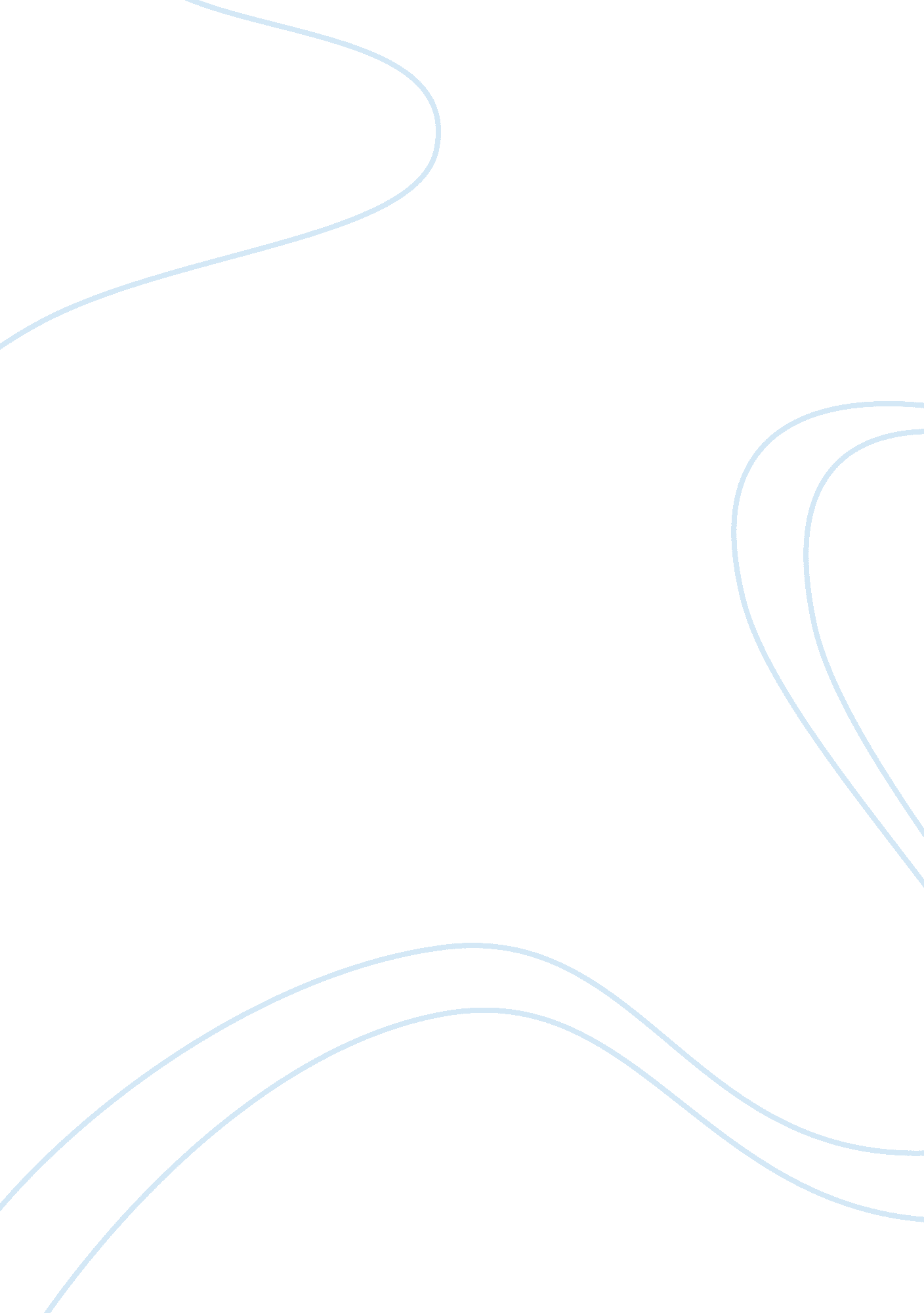 The team player style assessmentBusiness, Human Resources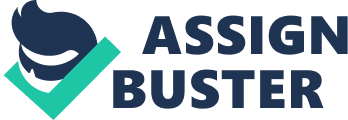 Diane is, however, a communicator with contributor style as the second dominant style. Under the style, the team is likely to be “ process-oriented” and participatory, and problem-solving (Lepsinger and DeRosa 47). Ciera style is also different from the rest. She is a challenger with a collaborator secondary style and under her style, the team will operate with morality, will be risk-taking, analytical, and diversified in thinking (Lepsinger and DeRosa 47). Collaboration is the secondary dominant style. Each of the people had different styles as their third dominant though the existence of each style as a dominant style in others means that the third position styles would support and replicate operational approaches that other team members are leading. 
The results identify collaborator, communicator, and challenger traits as dominant styles among the people and improving Contributor trait in Lauren can improve the group’s potential. 